Об утверждении Перечня должностей, не относящихся  к должностям муниципальной службы в Администрации муниципального района Камышлинский Самарской области, исполнение обязанностей по которым в наибольшей степени подвержены риску коррупционных проявленийВ соответствии с Федеральным законом от 25.12.2008 № 273-ФЗ «О противодействии коррупции», Федеральным законом от 06.10.2003 № 131-ФЗ «Об общих принципах организации местного самоуправления в Российской Федерации», Методическими рекомендациями по проведению оценки коррупционных рисков, возникающих при реализации функций, подготовленных Министерством труда и социальной защиты Российской Федерации от 25.12.2014 г. № 18-0/10/В-8980, руководствуясь Уставом муниципального района Камышлинский Самарской области, Администрация муниципального района Камышлинский Самарской областиПОСТАНОВЛЯЕТ:1. Утвердить Перечень должностей, не относящихся  к должностям муниципальной службы в Администрации муниципального района Камышлинский Самарской области, исполнение обязанностей по которым в наибольшей степени подвержены риску коррупционных проявлений согласно приложению к настоящему постановлению.2. Опубликовать настоящее постановление в газете «Камышлинские известия» и разместить на официальном сайте Администрации муниципального района Камышлинский Самарской области в сети Интернет www.kamadm.ru.       3. Контроль за исполнением настоящего постановления оставляю за собой.       4. Настоящее постановление вступает в силу после его подписания.Глава муниципального района                                                Р.К. БагаутдиновВалиева Г.М., 3-32-38Приложение к постановлению Администрации муниципального района Камышлинский Самарской областиот 11.01.2019  №04   Переченьдолжностей, не отнесенных к должностям муниципальной службы в Администрации муниципального района Камышлинский Самарской области, замещение которых связано с коррупционными рискамиКонтрактный управляющийАудитор по внутреннему муниципальному финансовому контролюГлавный инженерГлавный инженер по строительствуГлавный инженер по жилищно-коммунальному хозяйствуГлавный инженер по разграничению имуществаГлавный инженер по реестру и аренде имуществаАДМИНИСТРАЦИЯ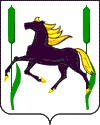 муниципального района КамышлинскийСамарской областиПОСТАНОВЛЕНИЕ11.01.2019 №04